Об утверждении порядка предоставления субсидии из бюджета сельского поселения Чапаевский сельсовет муниципального района Кугарчинский район Республики Башкортостан муниципальным бюджетным и автономным учреждениям сельского поселения, муниципальным унитарным предприятиям сельского поселения на осуществление указанными учреждениями и предприятиями капитальных вложений в объекты капитального строительства муниципальной собственности и приобретение объектов недвижимого имущества в муниципальную собственность сельского поселенияВ соответствии со статьей 78.2 Бюджетного кодекса Российской ФедерацииПОСТАНОВЛЯЮ:1. Утвердить прилагаемый Порядок предоставления субсидии из бюджета сельского поселения Чапаевский сельсовет муниципального района Кугарчинский район Республики Башкортостан муниципальным бюджетным и автономным учреждениям сельского поселения, муниципальным унитарным предприятиям сельского поселения на осуществление указанными учреждениями и предприятиями капитальных вложений в объекты капитального строительства муниципальной собственности и приобретение объектов недвижимого имущества в муниципальную собственность сельского поселения.  2. Контроль за исполнением настоящего Постановления оставляю за собой.Глава сельского поселения                                                                      Л. В. НазароваУтвержден постановлением главыАдминистрации сельского поселения Чапаевский сельсовет муниципального районаКугарчинский район РБ№43 от 25.12.2020 г.Порядокпредоставления субсидии из бюджета сельского поселения Чапаевский сельсовет муниципального района Кугарчинский район Республики Башкортостан муниципальным бюджетным и автономным учреждениям сельского поселения, муниципальным унитарным предприятиям сельского поселения на осуществление указанными учреждениями и предприятиями капитальных вложений в объекты капитального строительства муниципальной собственности и приобретение объектов недвижимого имущества в муниципальную собственность сельского поселения1. Настоящий Порядок в соответствии со статьей 78.2 Бюджетного кодекса Российской Федерации устанавливает правила предоставления муниципальным бюджетным и автономным учреждениям сельского поселения, муниципальным унитарным предприятиям сельского поселения (далее соответственно - учреждения, предприятия) субсидии на осуществление указанными учреждениями и предприятиями капитальных вложений в объекты капитального строительства муниципальной собственности или приобретение объектов недвижимого имущества в муниципальную собственность сельского поселения (далее соответственно - субсидия, объекты) с последующим увеличением стоимости основных средств, находящихся на праве оперативного управления у учреждений и предприятий, или уставного фонда предприятий, основанных на праве хозяйственного ведения.2. Субсидия предоставляется учреждениям и предприятиям в пределах средств, предусмотренных решением Совета сельского о бюджете сельского поселения на соответствующий финансовый год и плановый период, в пределах лимитов бюджетных обязательств на предоставление субсидии, доведенных в установленном порядке получателю бюджетных средств, предоставляющему субсидию.3. Предоставление субсидии осуществляется в соответствии с соглашением, заключенным между главным распорядителем бюджетных средств, получателем бюджетных средств, предоставляющим субсидию, и учреждением или предприятием (далее - соглашение о предоставлении субсидии) на срок, не превышающий срока действия утвержденных лимитов бюджетных обязательств на предоставление субсидии.4. Соглашение о предоставлении субсидии заключается отдельно в отношении каждого объекта и должно содержать:а) цель предоставления субсидии и ее объем с разбивкой по годам, с указанием наименования объекта, его мощности, сроков строительства (реконструкции, в том числе с элементами реставрации, технического перевооружения) или приобретения объекта, рассчитанного в ценах соответствующих лет стоимости объекта (сметной или предполагаемой (предельной) либо стоимости приобретения объекта недвижимого имущества в муниципальную собственность), а также с указанием общего объема капитальных вложений за счет всех источников финансового обеспечения, в том числе объема предоставляемой субсидии, соответствующего соглашению. Объем предоставляемой субсидии должен соответствовать объему бюджетных ассигнований на предоставление субсидии;б) положения, устанавливающие права и обязанности сторон соглашения о предоставлении субсидии и порядок их взаимодействия при реализации соглашения о предоставлении субсидии;в) условие о соблюдении муниципальным автономным учреждением сельского поселения, предприятием при использовании субсидии положений, установленных законодательством Российской Федерации о контрактной системе в сфере закупок товаров, работ, услуг для обеспечения государственных и муниципальных нужд;г) положения, устанавливающие обязанность муниципального автономного учреждения сельского поселения, предприятия по открытию в Управлении по финансам, экономическому развитию и инвестициям Администрации муниципального района Кугарчинский район Республики Башкортостан (далее – Управление по финансам) лицевого счета для учета операций по получению и использованию субсидии (далее - соответствующий лицевой счет);д) обязательство предприятия осуществлять без использования субсидии разработку проектной документации на объекты капитального строительства (приобретение прав на использование типовой проектной документации, информация о которой включена в реестр типовой проектной документации) и проведение инженерных изысканий, выполняемых для подготовки такой проектной документации, проведение технологического и ценового аудита инвестиционных проектов по строительству (реконструкции, в том числе с элементами реставрации, техническому перевооружению) объектов капитального строительства, проведение государственной экспертизы проектной документации и результатов инженерных изысканий и проведение проверки достоверности определения сметной стоимости объектов капитального строительства, на финансовое обеспечение строительства (реконструкции, в том числе с элементами реставрации, технического перевооружения) которых планируется предоставление субсидии, если предоставление субсидии на эти цели не предусмотрено;е) обязательство учреждения осуществлять расходы, связанные с проведением мероприятий, указанных в подпункте "д" настоящего пункта, без использования субсидии, если предоставление субсидии на эти цели не предусмотрено;ж) обязательство предприятия осуществлять эксплуатационные расходы, необходимые для содержания объекта после ввода его в эксплуатацию (приобретения), без использования на эти цели бюджетных средств;з) обязательство учреждения осуществлять эксплуатационные расходы, необходимые для содержания объекта после ввода его в эксплуатацию (приобретения), за счет средств, предоставляемых из бюджета сельского поселения в объеме, не превышающем размера соответствующих нормативных затрат, применяемых при расчете субсидии на финансовое обеспечение выполнения ими муниципального задания на оказание муниципальных услуг (выполнение работ);и) сроки (порядок определения сроков) перечисления субсидии на соответствующий лицевой счет;к) положения, устанавливающие право получателя бюджетных средств, предоставляющего субсидию, на проведение проверок соблюдения учреждением или предприятием условий, установленных соглашением о предоставлении субсидии;л) порядок возврата учреждением или предприятием средств в объеме остатка не использованной на начало очередного финансового года перечисленной в предшествующем финансовом году субсидии в случае отсутствия решения получателя бюджетных средств, предоставляющего субсидию, о наличии потребности направления этих средств на цели предоставления субсидии;м) порядок возврата сумм, использованных учреждением или предприятием, в случае установления по результатам проверок фактов нарушения целей и условий, определенных соглашением о предоставлении субсидии;н) положения, предусматривающие приостановление предоставления субсидии либо сокращение объема предоставляемой субсидии в связи с нарушением учреждением или предприятием условия о софинансировании капитальных вложений в объекты за счет иных источников финансирования в случае, если соглашением о предоставлении субсидии предусмотрено такое условие;о) порядок и сроки представления учреждением или предприятием отчетности об использовании субсидии;п) случаи и порядок внесения изменений в соглашение о предоставлении субсидии, в том числе в случае уменьшения получателю бюджетных средств, предоставляющему субсидию, ранее доведенных в установленном порядке лимитов бюджетных обязательств на предоставление субсидии, а также случаи и порядок досрочного прекращения соглашения о предоставлении субсидии.5. Перечисление субсидии осуществляется главным распорядителем бюджетных средств, получателем бюджетных средств, предоставляющим субсидию, на соответствующие лицевые счета учреждения или предприятия, открытые в Управлении по финансам.6. Утверждение и доведение предельных объемов финансирования осуществляются в порядке, установленном Управлением по финансам.7. Санкционирование расходов учреждения или предприятия, источником финансового обеспечения которых является субсидия, осуществляется в порядке, установленном Управлением по финансам.8. Информация о сроках и объемах оплаты по государственным контрактам, заключенным в целях строительства (реконструкции, в том числе с элементами реставрации, технического перевооружения) и (или) приобретения объектов, а также о сроках и объемах перечисления субсидии учреждениям и предприятиям учитывается при формировании прогноза кассовых выплат из бюджета муниципального района, необходимого для составления в установленном порядке кассового плана исполнения бюджета муниципального района.9. Не использованные на начало очередного финансового года остатки субсидии подлежат перечислению предприятиями или учреждениями в бюджет сельского поселения в установленном порядке.10. Решение главного распорядителя бюджетных средств, получателя бюджетных средств, предоставляющего субсидию, о наличии потребности учреждения или предприятия в не использованных на начало очередного финансового года остатках субсидии подлежит согласованию с Управлением по финансам с одновременным представлением пояснительной записки, содержащей обоснование такого решения.11. Главным распорядителем бюджетных средств, получателем бюджетных средств, предоставившим субсидию, и органами муниципального финансового контроля осуществляются проверки соблюдения учреждениями или предприятиями условий, целей и порядка предоставления субсидии.12. Главный распорядитель бюджетных средств, получатель бюджетных средств, предоставляющий субсидию, представляет ежеквартально в Управление по финансам отчет об освоении субсидии, выделенной на финансирование объектов. ПБАШ:ОРТОСТАН  РЕСПУБЛИКА№ЫК(Г!РСЕН РАЙОНЫМУНИЦИПАЛЬ РАЙОНЫНЫ% ЧАПАЕВ АУЫЛ СОВЕТЫАУЫЛ БИЛ!М!№ЕХАКИМИ!ТЕ ПБАШ:ОРТОСТАН  РЕСПУБЛИКА№ЫК(Г!РСЕН РАЙОНЫМУНИЦИПАЛЬ РАЙОНЫНЫ% ЧАПАЕВ АУЫЛ СОВЕТЫАУЫЛ БИЛ!М!№ЕХАКИМИ!ТЕ 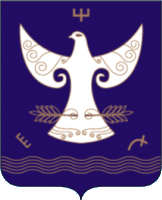 РЕСПУБЛИКА  БАШКОРТОСТАНАДМИНИСТРАЦИЯСЕЛЬСКОГО ПОСЕЛЕНИЯ ЧАПАЕВСКИЙ СЕЛЬСОВЕТ МУНИЦИПАЛЬНОГО РАЙОНАКУГАРЧИНСКИЙ  РАЙОН453333, Подгорное ауылы,Совет урамы, 35Тел. 8(34789)2-34-25453333, Подгорное ауылы,Совет урамы, 35Тел. 8(34789)2-34-25453333, с. Подгорное, ул. Советская, 35Тел. 8(34789)2-34-25             ҠАРАР                                                                №43         «25»  декабрь 2020 й.   	             ҠАРАР                                                                №43         «25»  декабрь 2020 й.   	               ПОСТАНОВЛЕНИЕ       «25»  декабря 2020 г.               ПОСТАНОВЛЕНИЕ       «25»  декабря 2020 г.               ПОСТАНОВЛЕНИЕ       «25»  декабря 2020 г.